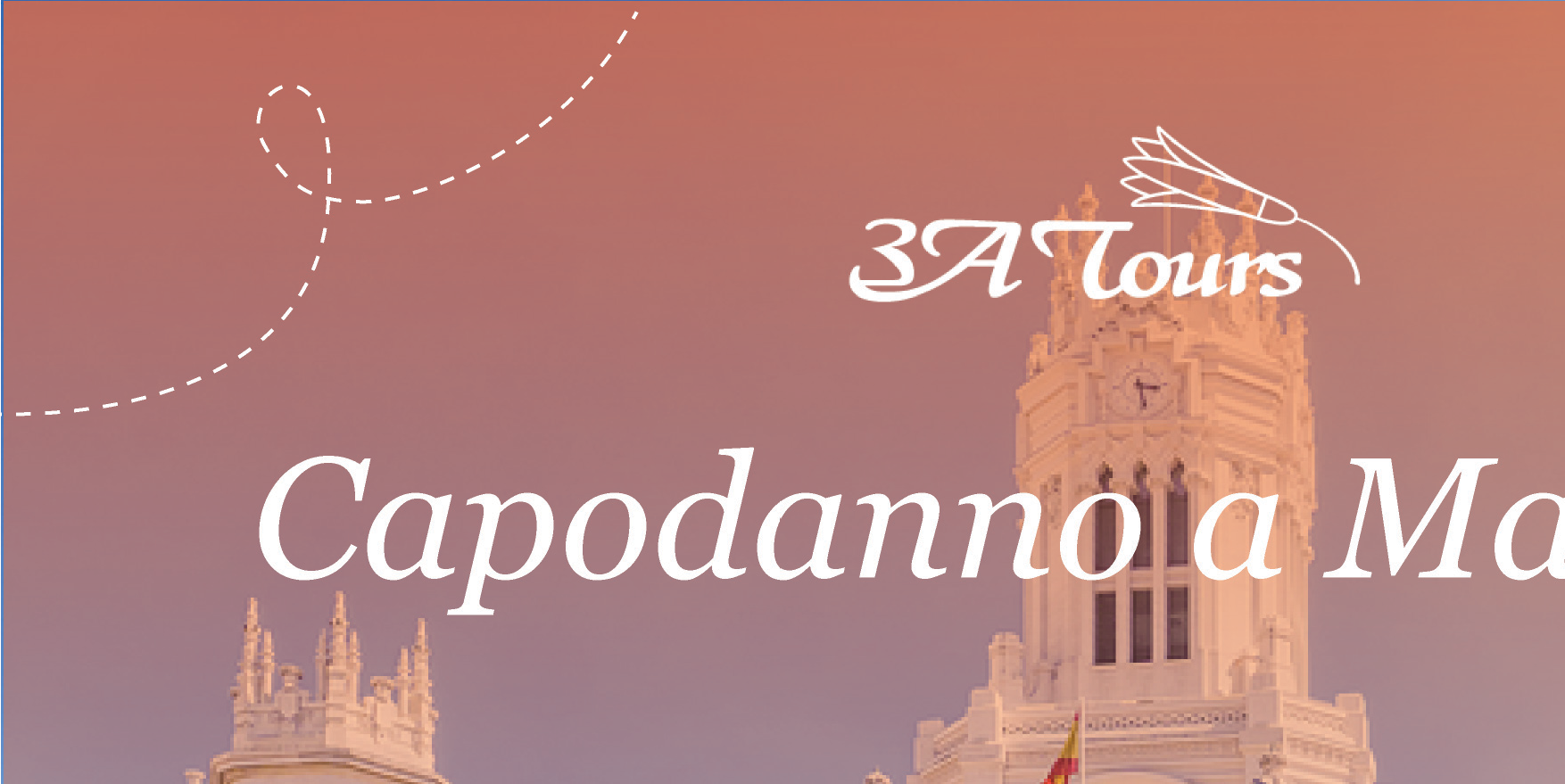 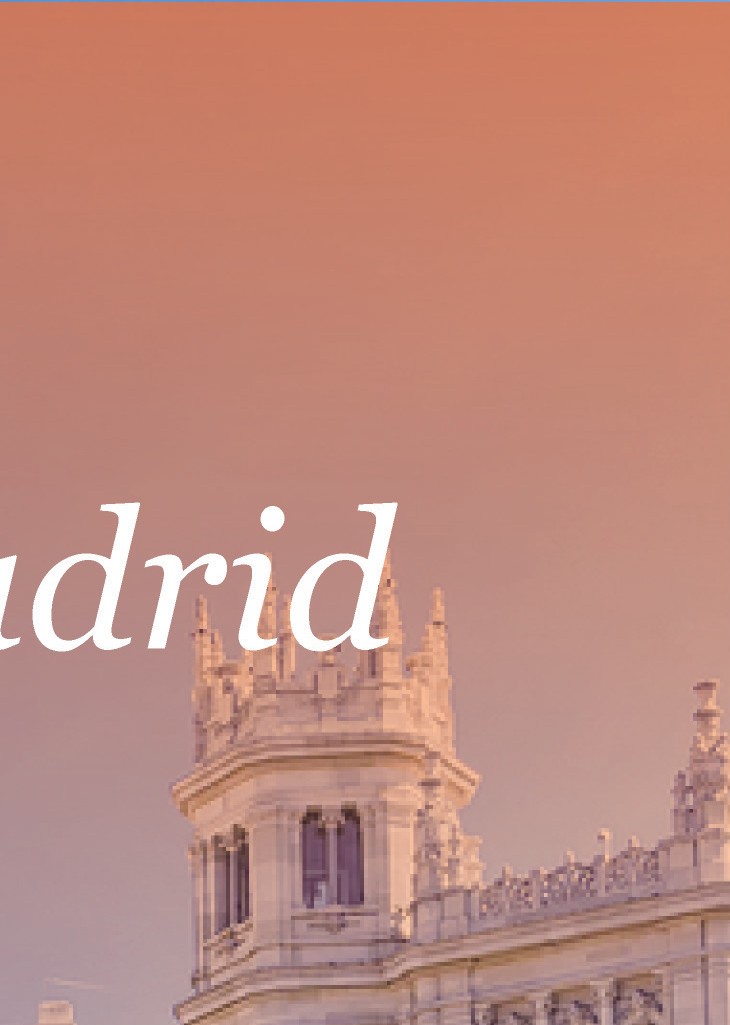 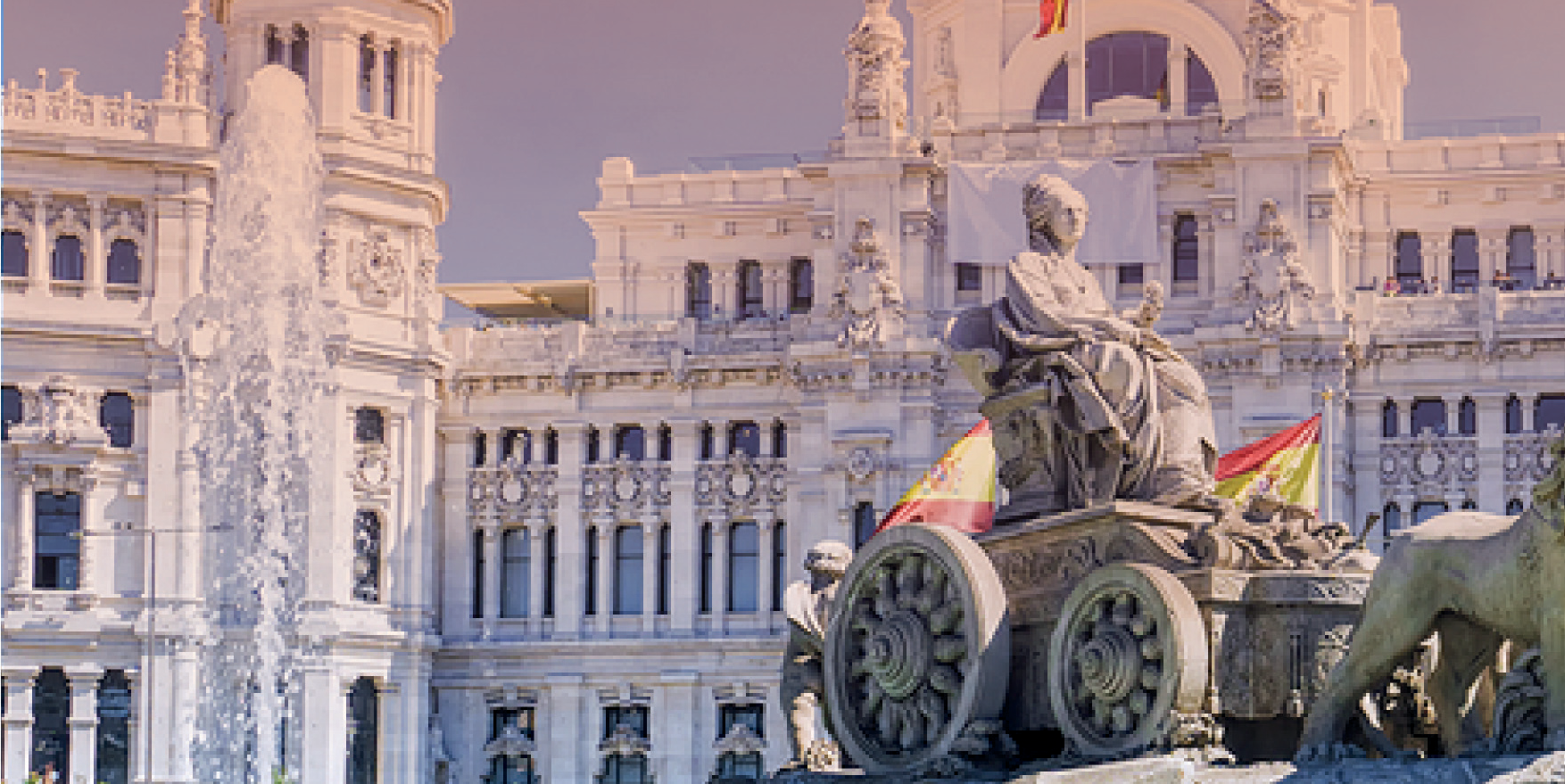 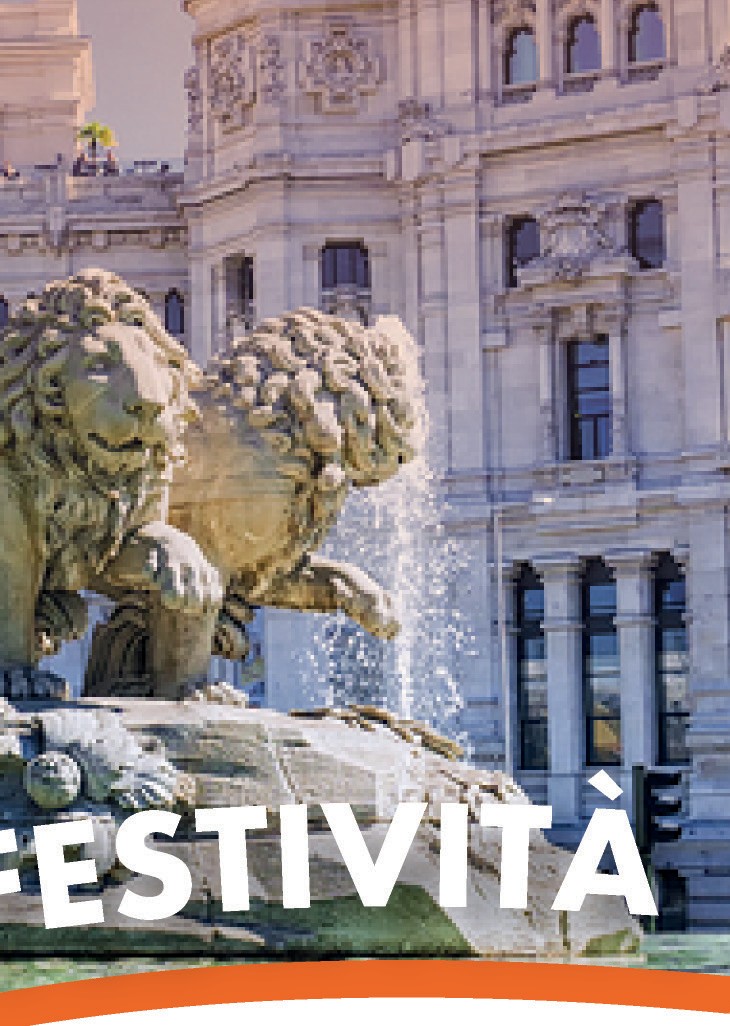 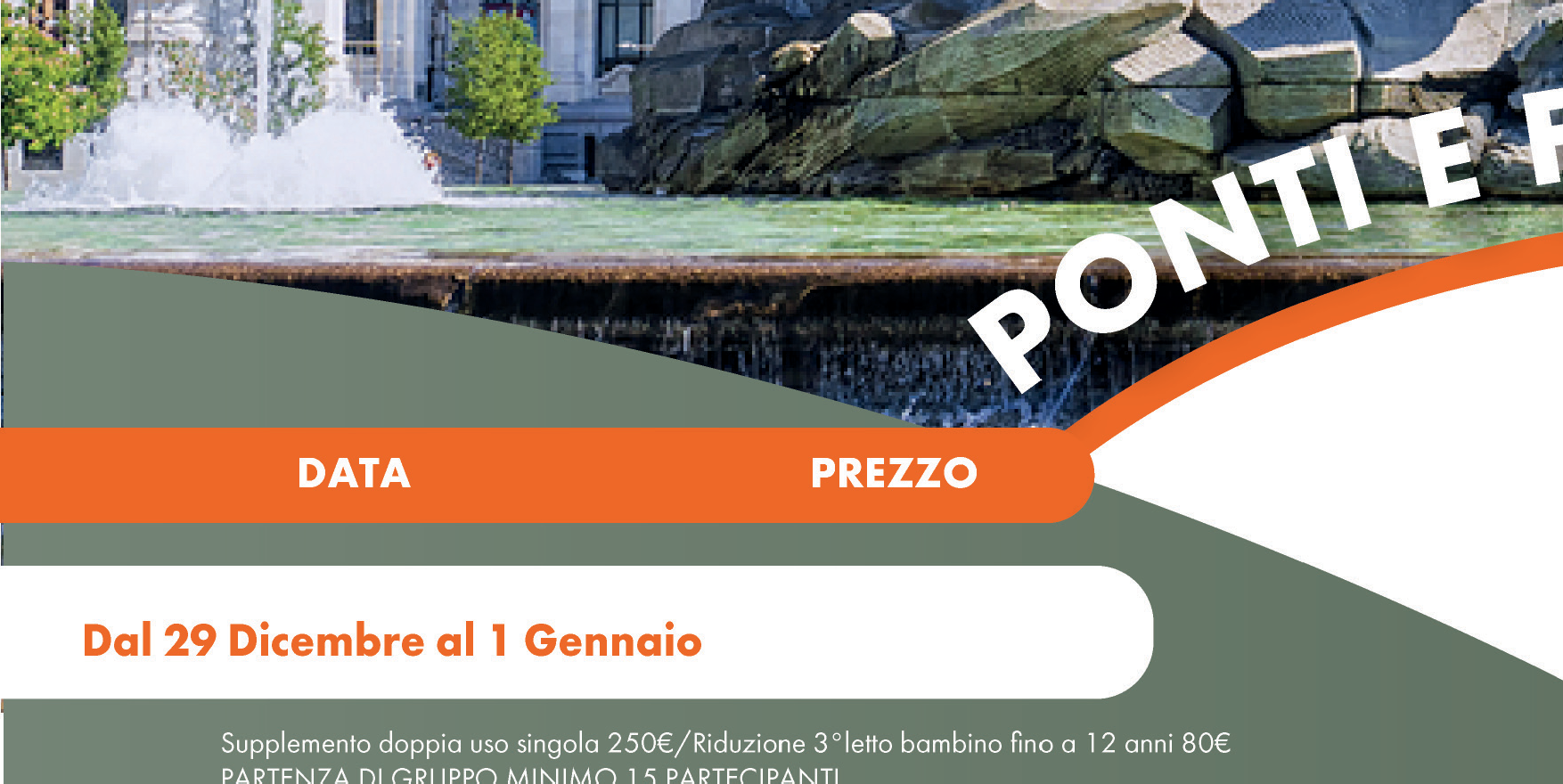 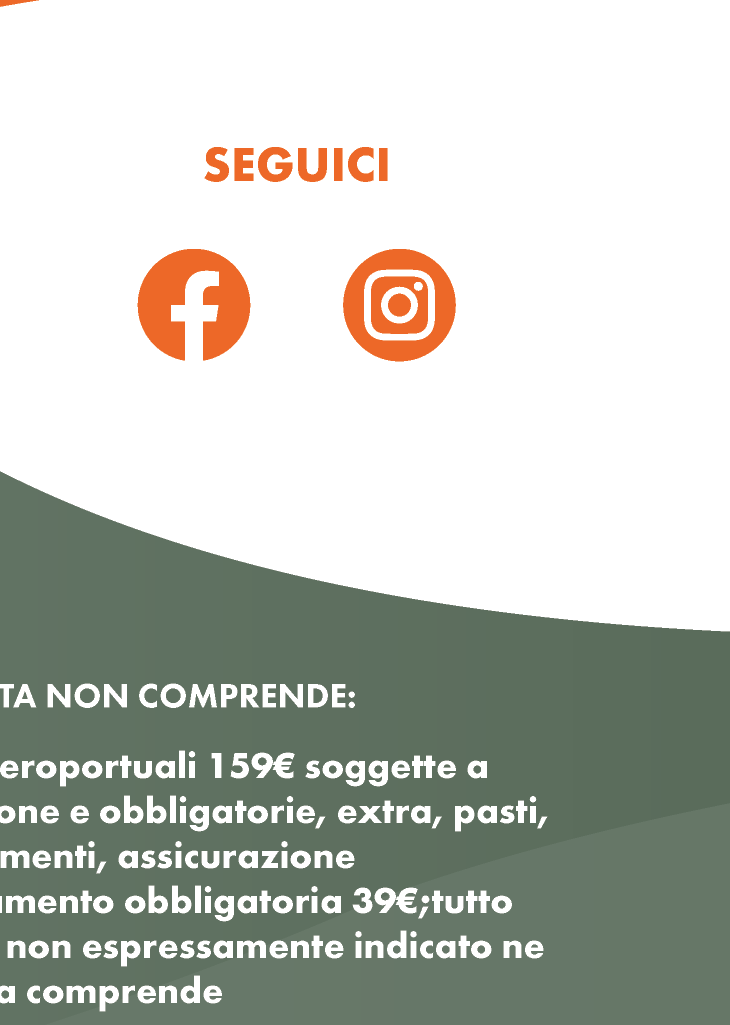 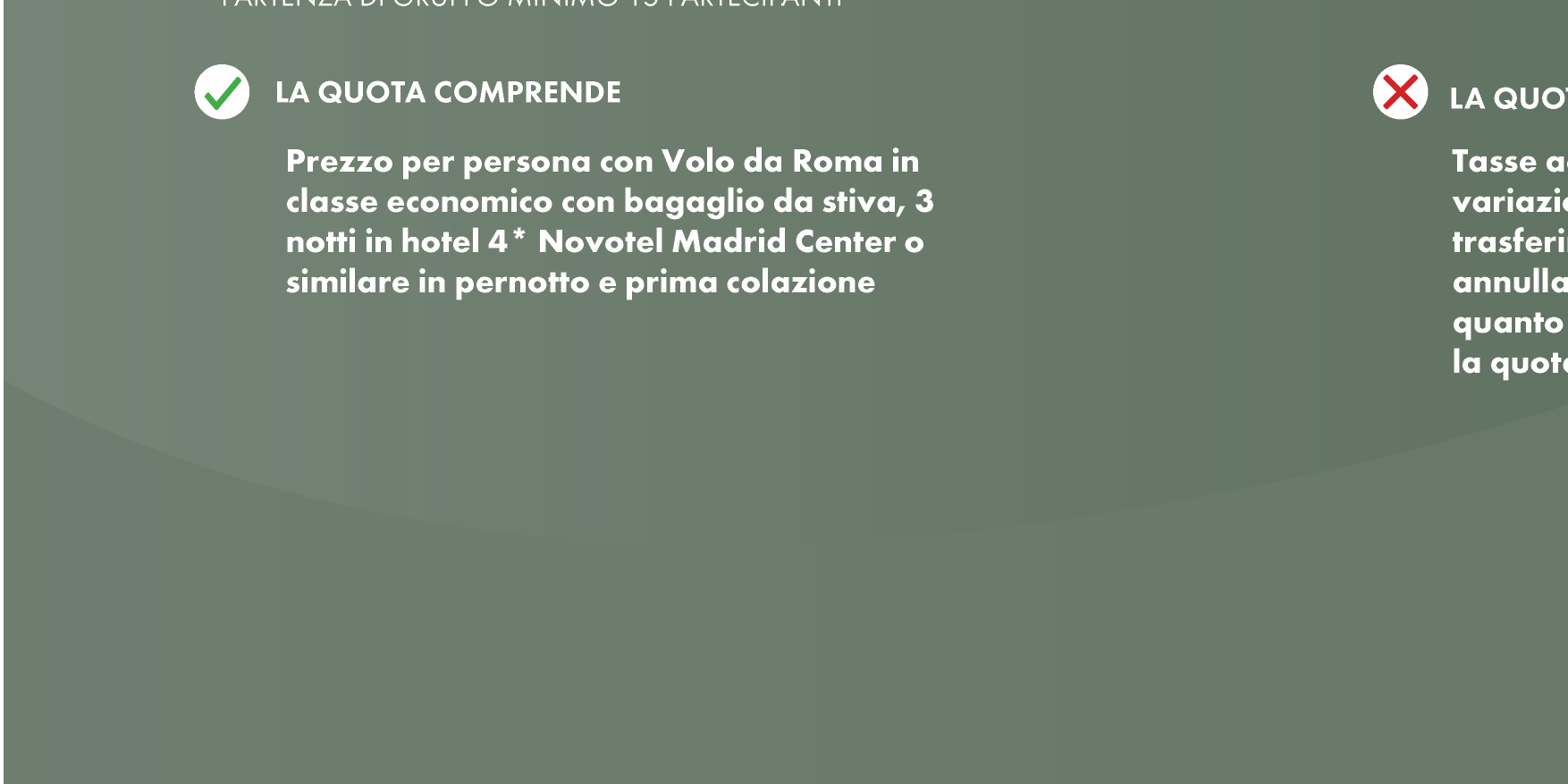 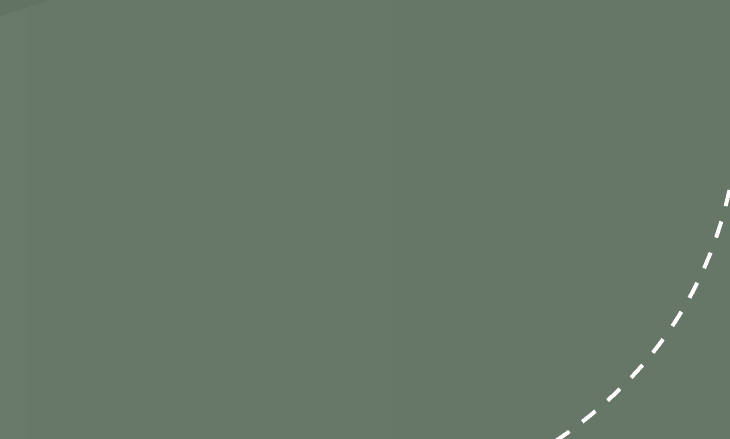 450€